The City School              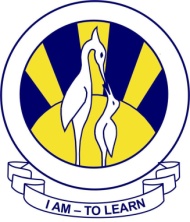 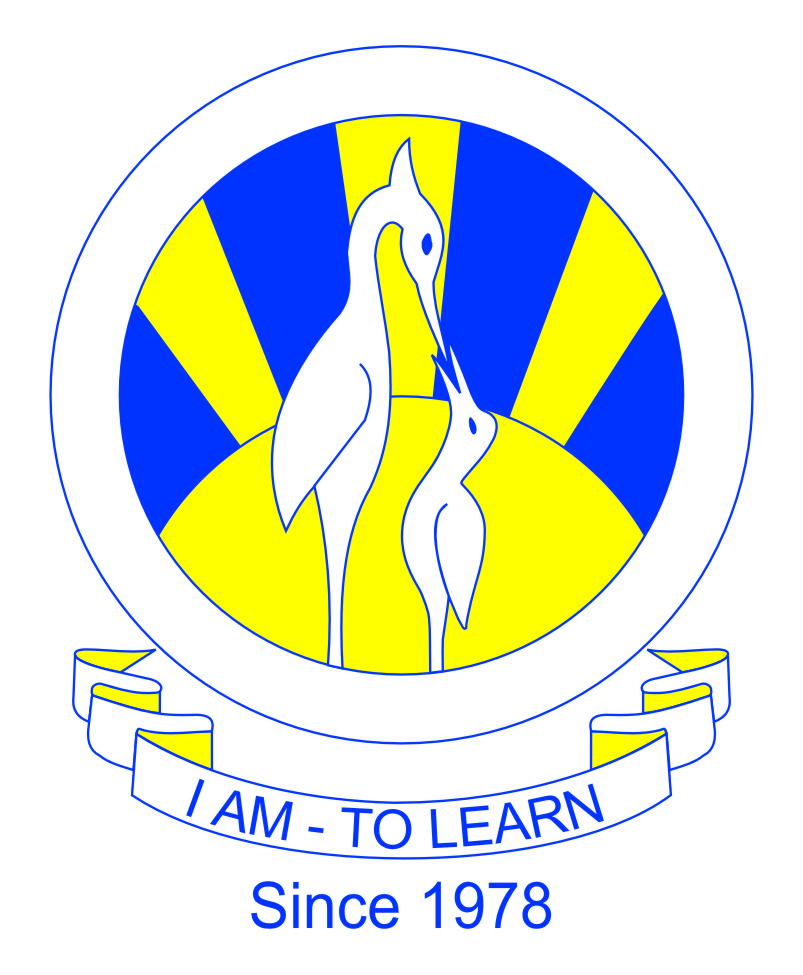 North Nazimabad Boys Campus WorkSheetDate :20/8/2016                                                                                                    Grade 11Subject: Economics 
Teachers: Arshi AqueelActivity 5.1 on page 283